Министерство здравоохранения Республики БеларусьУЧРЕЖДЕНИЕ ОБРАЗОВАНИЯ«ГРОДНЕНСКИЙ ГОСУДАРСТВЕННЫЙ МЕДИЦИНСКИЙУНИВЕРСИТЕТ»Библиотека. Информационно-библиографический отдел  О    Б    У    Х    О    В  ГЕННАДИЙ    АЛЕКСЕЕВИЧк 95-летию со дня рожденияГродно2019Обухов Геннадий Алексеевич 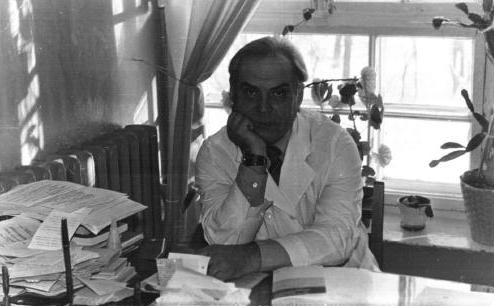  (1924 - 2010)психиатр, профессор, доктор медицинских наук     основатель психиатрической службы Гродненской области«Заслуженный врач БССР» (1975) «Заслуженный доктор наук» (1997)Doctor Honoris Causa (1997)Краткий биографический очеркОбухов Геннадий Алексеевич родился в станице Слепцовская в Чечено-Ингушетии в 1924 году. Учиться в школе он начал в 1931 году в городе Майкопе Краснодарского края. В начале июля 1942 года призван в военно-пехотное училище. В декабре 1942 года Обухов Г. А. в качестве радиста батальона отослан на фронт. В 1944 году он поступил в Северо-Осетинский мединститут. С 1949 г. – аспирантура Московского института судебной психиатрии им. В.П. Сербского. По окончанию аспирантуры Геннадий Алексеевич Обухов работает в Шатской психиатрической больнице для принудительного лечения с изоляцией (Рязанская область), затем научным сотрудником и Ученым секретарем НИИ психиатрии Министерства здравоохранения РСФСР (1954-1956 гг.). В 1955 году Обухов Г. А. защитил кандидатскую диссертацию «Клинические варианты псевдодеменции». С 1956-1959 гг. заведует неврологическим отделением в Тегеране в больнице Советского Красного Креста, затем руководит отделением в психиатрической клинике «Костюжены» и по совместительству работает ассистентом кафедры психиатрии Кишиневского мединститута (1959–1962 гг.). В 1962 году Г.А. Обухов становится доцентом, а с 1963 года – заведующим кафедрой психиатрии. В 1973 году он защищает докторскую диссертацию «Закономерности возникновения и течения ипохондрических синдромов в пограничной психиатрии». В 1975 году Геннадию Алексеевичу Обухову присвоено звание «Заслуженного врача БССР», а после выхода на пенсию в 1997 году – «Заслуженного доктора наук». Затем Г.А. Обухов четыре года работал консультантом при психоневрологическом диспансере, участвовал в работе учёного совета по защите диссертаций. Г.А. Обухов – автор более 120 научных работ, монографии «Пневмоэнцефалография при шизофрении» (1968), переводчик с немецкого языка учебника Р. Телле «Психиатрия с элементами психотерапии» и В. Бройтигама «Психосоматическая медицина». Под его руководством защищены 4 кандидатские диссертации.ЛИТЕРАТУРА   О   ЖИЗНИ   И   ДЕЯТЕЛЬНОСТИ ПРОФЕССОРА   ОБУХОВА   Г.А.Геннадий Алексеевич Обухов : [автобиография] // УО «Гродненский государственный медицинский университет». Кафедра психиатрии и наркологии : сайт. – URL: http://www.grsmu.by/files/file/university/cafedry/psihiatrii-narkologii/G_A_Obuhov_biografia.pdf.Геннадий Алексеевич Обухов : (к 75-летию со дня рождения) // Здравоохранение. – 1999. – 
№ 10. – С. 62.                                                                                                                                         ЧЗГеннадий Алексеевич Обухов : (к 80-летию со дня рождения) // Вестн. Белорус. психиатр. ассоц. – 2004. – № 9. – С. 98-10.Геннадий Алексеевич Обухов : (к 80-летию со дня рождения) // Журн. ГрГМУ. – 2004. – № 3 (7). – С. 101.                                                                                                                                   СИО, ЧЗ61(091)
И907 Гродненский государственный медицинский университет / П. В. Гарелик, И. Г. Жук, 
Е. М. Тищенко, В. А. Снежицкий // История здравоохранения Республики Беларусь. – Минск : РНМБ, 2009. – С. 321-327. – [Из содерж.: Обухов Геннадий Алексеевич. – С. 327].             СИО (1)614.23
З-134 Деканы лечебного факультета // Заведующие кафедрами и профессора Гродненского государственного медицинского (института) университета : (1958-2003) / под ред. 
П. В. Гарелика, Е. М. Тищенко. – Гродно : ГрГМУ, 2003. – С. 35. – Содерж.: Обухов Геннадий Алексеевич.                                                                                                                              ХР (1), ЧЗ (4)Деканы факультета // УО «Гродненский государственный медицинский университет» : сайт. – URL: http://www.grsmu.by/ru/university/structure/ aculties/02/history/decany/. – Содерж.: Обухов Геннадий Алексеевич.Карпюк, В. А. Геннадий Алексеевич Обухов – ученый и врач, создатель научной психиатрической школы, организатор психиатрической службы Гродненской области к 95-летию со дня рождения) / В. А. Карпюк, С. Л. Дудук // Сборник материалов научно-практической конференции студентов и молодых ученых, посвященный 60-летию учреждения образования «Гродненский государственный медицинский университет», 26-27 апр. 2018 г. [Электронный ресурс] / [редкол.: В. А. Снежицкий (отв. ред.) и др.]. – Электрон. текстовые дан. и прогр. (объем 5,7 Mб). – Гродно : ГрГМУ, 2019. – С.   . – 1 электрон. опт. диск (CD-ROM).Карпюк, В. А. Геннадий Алексеевич Обухов – ученый, врач, преподаватель, основатель психиатрической службы Гродненской области / В. А. Карпюк, С. Л. Дудук // Журн. ГрГМУ. – 2008. – № 1. – С. 131-133.                                                                                                               СИО, ЧЗ61:378.12(091)(092)
Г864    Кафедра психиатрии и наркологии // Гродненский государственный медицинский университет: 60 лет на ниве образования и науки : справоч. изд. – Гродно : ГрГМУ, 2018. – 
С. 303-306. – Содерж.: Обухов Г. А.                                                                                                                        ХР(1), ЧЗ(3), ИБО(5)Кафедра психиатрии и наркологии. История [Электронный ресурс] // УО «Гродненский государственный медицинский университет» : сайт. – URL: http://www.grsmu.by/ru/university/ structure/chairs/cafedry24/history. – Содерж.: Обухов Геннадий Алексеевич.84(4Беи)
Ж911   "Листает памяти рука былого поседевшего страницы" : (о проф. Геннадие Обухове) // "Чем больше имя знаменито, тем неразгаданней оно..." : (проф. г. Гродно: жизнеописания). Кн. 1 ; Три судьбы : (очерки) ; Зап. лежебоки. Тетр. 1 / Вадим Журавлев. – Гродно : Гродн. тип., 2009. – 
С. 141-153.                                                                                                                                         АХЛОбухаў Геннадзь Аляксеевіч // Беларуская ССР : карот. энцыкл. : у 5 т. / рэдкал.: І. П. Шамякін (гал. рэд.) [і інш.]. – Мінск, 1981. – Т. 5 : Біяграфічны даведнік. – С. 454.                                    СИООбухов Геннадий Алексеевич // Белорусская ССР : кратк. энцикл. : в 5 т. / редкол.: : И. П. Шамякин (гл. ред.) [и др.]. – Минск, 1982. – Т. 5 : Биографический справочник. – С. 454.        СИО016:[61:378.4](091)(476.6)
Г864       Обухов Геннадий Алексеевич // Гродненский государственный медицинский университет на страницах печати : к 60-летию со дня основания : библиогр. ук. – Гродно : ГрГМУ, 2018. – С. 12, 17, 19, 22.                                                                                                     ИБО(15)614.23
З-134 Обухов Геннадий Алексеевич // Заведующие кафедрами и профессора Гродненского государственного медицинского (института) университета : (1958-2003) / под ред. П. В. Гарелика, Е. М. Тищенко. – Гродно : ГГМУ, 2003. – С. 295-296.                                                    ХР(1), ЧЗ(4)СИО016:614.2.07
М422 Обухов Геннадий Алексеевич // Медицинские работники Белорусской ССР, удостоенные почетных званий : (библиогр. материалы) : к 60-летию БССР / Респ. науч. мед. б-ка ; сост. А. И. Берлин [и др.] ; под ред. Е. Ф. Гореловой. – Минск : РНМБ БССР, 1978. – С. 79.    ХР (1), ЧЗ (1), СИО (1)63.3(4Беи-4Гро)
П159      Обухаў Геннадзь Аляксеевіч // Памяць : Гродна. – Мінск : БелЭн, 1999. – С. 601.                                                                                                                                                                                                                           АХЛ(1), ИБО(1)61:378.4](092)
П654 Обухов Геннадий Алексеевич // Почетные доктора Гродненского государственного медицинского университета : [биогр. справ.]. – Гродно : ГрГМУ, 2018. – С. 52-53.     ХР (1), ЧЗ (3), ИБО 614.23
П841 Обухов Геннадий Алексеевич // Профессора и доктора наук Гродненского государственного медицинского университета : [1958-2013] : биогр. справ. – Гродно : ГрГМУ, 2013. – С. 165.                                                                                                                  ХР(1), ЧЗ(4), ИБО(4)61:378.12(091)(092)
Г202 Обухов Геннадий Алексеевич // 50 лет Гродненскому государственному медицинскому университету : события и биографии = 50 Years Grodno State Medical University is Events and Biographies. – Гродно : ГрГМУ, 2008. – С. 408.                                                                                             ХР(1), ЧЗ(1), СИО(1)Обухов Геннадий Алексеевич [Электронный ресурс] // Сводный электронный каталог библиотек Беларуси / ГУ «Нац. б-ка Беларуси». – URL: http://unicat.nlb.by/opac/index.html.Обухов Геннадий Алексеевич [Электронный ресурс] // УО «Гродненский государственный медицинский университет» : сайт. – URL: http://www.grsmu.by/ru/university/structure/chairs/afedry 24/sostav/287.История Университета [Электронный ресурс] // УО «Гродненский государственный медицинский университет» : сайт. – URL: http://www.grsmu.by/ru/university/about/about_history/. – Из cодерж.: Обухов Г. А.Обухов Геннадий Алексеевич [Электронный ресурс] // УО «Гродненский государственный медицинский университет» : сайт. – URL: http://www.grsmu.by/ show.php?id=326.Обухов Геннадий Алексеевич [Электронный ресурс] // Электронный каталог / ГУ «Респ. науч. мед. б-ка». – URL: http://mednet.by/cgi-bin/irbis 64r_14/cgiirbis_64.exe?LNG.Обухов Геннадий Алексеевич [Электронный ресурс] // Электронный каталог / Нац. кн. палата Беларуси. Гос. библиогр. информ. – URL: http://natbookcat.org.by/isgbi/marcview.do?id =407233&position =99.Обухов Геннадий Алексеевич [Электронный ресурс] // Электронный каталог / Объед. науч. мед. б-ка ГрГМУ. – URL: http://irbis.grsmu.by: 8080/cgibin/irbis64r12/cgiirbis_64.exe.Обухов Геннадий Алексеевич [Электронный ресурс] // Электронный каталог / ЦНБ НАН Беларуси. – URL: http://libcat.basnet.by/opac/pls/pages.list?qid=32052722&siz=10&off=20.Почётные доктора и профессоры // УО «Гродненский государственный медицинский университет» : сайт. – URL: http://www.grsmu.by/ru/university/about/pochetnaja_doska/obyxov/. – Обухов Геннадий Алексеевич.ТРУДЫ   ПРОФЕССОРА   ОБУХОВА  Г. А.Обухов, Г. А. Клинические варианты псевдодеменции : автореф. дис. ... канд. мед. наук 
/ Г. А. Обухов ; Центр. ин-т усовершенствования врачей. – Москва, 1955. – 16 с.      ЦНМБ (МОСКВА)44459 Обухов, Г. А. Клинические варианты псевдодеменции : дис. ... канд. мед. наук / Г. А. Обухов ; Гос. НИИ психиатрии МЗ РСФСР и Центр. ин-т судеб. психиатрии им. Сербского. – Москва, 1954. – 309 л.                                                                                                                                 ЦНМБ (МОСКВА), РНМБ (МИНСК)Обухов, Г. А. Больному хроническим алкоголизмом : (памятка) / Г. А. Обухов ; М-во здравоохранения МССР, Отд. сан. просвещения респ. СЭС. – Кишинев : Картя Молдовеняскэ, 1960. – 14 с.                                                                                                                                                                                         ЦНМБ (МОСКВА)92717       Обухов, Г. А. О вреде алкоголя для здоровья человека / Г. А. Обухов ; Отд. сан. просвещения респ. СЭС. – Кишинев : Картя Молдовеняскэ, 1961. – 16 с.                                ЦНМБ (МОСКВА)616.898.2+616.8-07+616.073.8[016]
О-266                                   Обухов, Г. А. Пневмоэнцефалография при шизофрении : [монографиия] / Г. А. Обухов, Г. И. Брегман, В. М. Михлин. – Кишинев : Картя Молдовеняскэ, 1968. – 104 с.                                                                                                                                                                                                                                             ХР (1)268459      Обухов, Г. А. Алкоголизм и его последствия / Г. А. Обухов ; Респ. дом санитар. просвещения. – Минск : Беларусь, 1969. – 24 с. – (Санитар. знания – в массы).                     РНМБ (МИНСК)А022336   Обухов, Г. А. Закономерности возникновения и течения ипохондрических синдромов в пограничной психиатрии : автореф. дис. ... д-ра мед. наук : 14.767 - психиатрия / Г. А. Обухов ; М-во здравоохранения РСФСР, Моск. НИИ психиатрии. – Москва, 1972. – 33 с.                       ХР (1)Обухов, Г. А. Закономерности возникновения и течения ипохондрических синдромов в пограничной психиатрии : дис. д-ра мед. наук / Г. А. Обухов ; Моск. ин-т психиатрии. – Гродно, 1972. – 465 л. : ил., табл.                                                                                              ЦНМБ (МОСКВА)416867      Лечение тяжелых форм алкогольного делирия : метод. рекомендации / Гродн. гос. мед. ин-т, Упр. лечеб.-профилакт. помощи ; сост. Г. А. Обухов [и др.]. – Минск, 1983. – 22 с.                                                                                                                                                                                                                         РНМБ (МИНСК)616.36-002.1
Д503     Дифференциальная диагностика алкогольного и инфекционного гепатитов : метод. рекомендации / М-во здравоохранения БССР, Гродн. гос. мед. ин-т ; сост.: Г. А. Обухов, 
С. И. Волынец. – Минск, 1991. – 20 с.                                                                                           ХР (1)616-072.87
П863         Психодиагностика характеристик личности : (для лечеб. фак.) : метод. рекомендации к практ. занятиям / Гродн. гос. мед. ин-т ; сост.: С. Г. Обухов, Э. Е. Шустер, В. А. Карпюк ; под общ. ред. Г. А. Обухова. – Гродно, 1995. – 23 с.                                                                                                     ХР(1), ЧЗ(2)88.525
О-266  Обухов, Г. А. Этюды психологии толпы / Г. А. Обухов. – Минск, 2008. – 92 с.                        ЧЗ (1) Г. А. ОБУХОВ   КАК   ПЕРЕВОДЧИК616.89-085.851(075.8)
Т315               Тёлле, Р. Психиатрия с элементами психотерапии / Р. Тёлле : [пер. с нем. Г. А. Обухова]. – Минск : Интерпрессервис, 2002. – 496 с. – Предм. указ.: с. [480]-491. – Пер. изд.: Psychiatrie einschlie?lich Psychotherapie / Rainer Tolle. – 11, uberarb. u. erg. Aufl. – Berlin, 1996.                                                                                                                                                                                                                                             ХР (1)616.8-06:616.1/.4(075.8)
Б882   Бройтигам, В. Психосоматическая медицина : крат. учеб. / В. Бройтигам, П. Кристиан, 
М. Рад ; пер. с нем.: Г. А. Обухова, А. В Бруенка ; предисл. В. Г. Остроглазова. – Москва : ГЭОТАР МЕДИЦИНА, 1999. – 376 с.                                                                                                                               ХР(1), ЧЗ(13)АВТОР НАУЧНЫХ СТАТЕЙОбухов, Г. А. Лечение шизофрений : обзор иностр. лит. за 1955 г. / Г. А. Обухов // Журн. невропатологии и психиатрии им. С. С. Корсакова. – 1956. – Вып. 11. – С. 897-909.                 ХР(1)Обухов, Г. А. К вопросу терапии больных шизофренией с неблагоприятным течением 
/ Г. А. Обухов // Вопрсы клиники, патогенеза и лечения шизофрении. – Москва, 1959. – С. 361-376.616.8(063)Б437 Обухов, Г. А. О толерантности к инсулину при шизофрении / Г. А. Обухов // Белорусская республиканская конференция невропатологов и психиатров : тез. док., (Минск, 1-4 февр. 1960 г.). – Минск, 1960. – С. 102-103.                                                                                                                                        ХР (1)Обухов, Г. А. Преморбидные вредности у больных с неблагоприятным течением шизофрении / Г. А. Обухов // Тезисы докладов первой молдавской конференции невропатологов и психиатров, 24-27 июня 1960 г. – Кишинев, 1960. – С. 96-97.Обухов Г. А. О значении некоторых патологических феноменов при инсулинотерапии шизофрении / Г. А. Обухов // Проблемы шизофрении : [сб. ст.]. – Москва, 1962. – [Т.] 1 : Вопросы клиники. – 1962 г. – 556 с.61(061)
Г864   Обухов, Г. А. Об особенностях реактивных психозов на фоне сосудистых заболеваний головного мозга / Г. А. Обухов // Гродненский медицинский институт. Тезисы докладов 5 научной сессии и симпозиума по ангиотензиотонографии, Гродно, 1964 г. – Минск : Беларусь, 1964. – С. 151.                                                                                                                                                                                                      ХР (1)61(061)
Г864     Обухов, Г. А. Прогностическое значение синдромв Котара при пресенильной депрессии 
/ Г. А. Обухов, Л. Г. Гуревич // Гродненский медицинский институт. Тезисы докладов 5 научной сессии и симпозиума по ангиотензиотонографии, Гродно, 1964 г. – Минск : Беларусь, 1964. – 
С. 293-294.                                                                                                                                           ХР (1)61(061)
Г864 Обухов, Г. А. Невроз навязчивых состояний и ипохондрия / Г. А. Обухов // Гродненский медицинский институт. Материалы VI научной сессии ГГМИ и Всесоюзного симпозиума по тиамину, Гродно, 6 окт. 1966 г. – Минск : Полымя, 1966. – С. 318-319.                                                            ХР (1)Обухов, Г. А. Применение либриума при лечении ипохондрических состояний / Г. А. Обухов 
// Материалы IV научной конференции невропатологов и психиатров Литовской ССР, (21-23 сент. 1967 г.). – Вильнюс, 1967 г. – С. 104-105.Обухов, Г. А. Видоизмененная методика лечения хронического алкоголизма метронидазолом 
/ Г. А. Обухов, С. И. Волынец // Здравоохранение Белоруссии. – 1968. – № 8. – С. 64-65.                 ХРОбухов, Г. А. Возможности психотерапии при ипохондрических состояниях психогенной и соматогенной природы / Г. А. Обухов // Вопросы психотерапии в общей медицине и психоневрологии : тез. и автореф. конф., (23-27 дек. 1968 г. ). – Харьков, 1968. – С. 194-196.61(09С3)
В748 Обухов, Г. А. Достижения психиатрической помощи в Гродненской области за годы Советской власти / Г. А. Обухов // Вопросы истории медицины и здравоохранения : материалы Третьей науч. ист.-мед. конф. БССР. – Минск : Полымя, 1968. – С. 86-88.                                                     ХР (5)61(061)
Г864 Обухов, Г. А. Ипохондрический синдром в рамках климактерических неврозров 
/ Г. А. Обухов // Гродненский медицинский институт. Материалы VII научной сессии. – Минск, 1968. – С. 285-287.                                                                                                                                                                                              ХР (3)Обухов, Г. А. О месте и значении ипохондрического синдрома при реактивных психозах 
/ Г. А. Обухов // Здравоохранение Белоруссии. – 1969. – № 4. – С. 26-28.                                                            ХРГурьянова, В. А. Первичный амилоидоз с распространенным поражением головного мозга 
/ В. А. Гурьянова, Г. А. Обухов // Вопросы клиники и лечения психических заболеваний : труды. – Кишинев, 1969. – Вып. 3. – С. 255-258.Обухов, Г. А. Соотношение преморбида и структурных особенностей реактивного психоза 
/ Г. А. Обухов // Вопросы клиники и лечения психических заболеваний : труды. – Кишинев, 1969. – Вып. 3. – С. 243-248.Обухов, Г. А. К вопросу о клинической картине климактерических неврозров / Г. А. Обухов 
// Материалы 5 Всесоюзного съезда невропатологов и психиатров, 30 июня - 6 июля 1969 г. – Москва, 1969. – Т. 2. – С. 364-466.Обухов, Г. А. О месте ипохондрических реакций среди психогений / Г. А. Обухов 
// Психические нарушения при органических поражениях центральной нервной системы и алкоголизме : сб. ст. – Кишинев, 1970. – Вып. 4. – С. 221-223.Обухов, Г. А. О преподавании врачебной деонтологии / Г. А. Обухов, В. Ч. Бржеский 
// Здравоохранение Рос. Федерации. – 1970. – № 7. – С. 30-32.                                                                                     ХР615.71А43  Обухов, Г. А. Сравнительная эффективность лечения некоторыми нейролептиками ипохондрических состояний / Г. А. Обухов // Актуальные вопросы психофармакологии : материалы Всерос. конф., г. Кемерово, 1969 г. – Кемерово, 1970. – С. 119-122.                               ХР(1)61(061)
Г864   Обухов, Г. А. Метронидазол как средство для купирования абстинентного синдрома при хроническом алкоголизме / Г. А. Обухов, С. И. Волынец // Материалы VIII научной сессии Гродненского медицинского института. – Минск : Полымя, 1971. – С. 222-223.            ХР (1), ИБО (1)Обухов, Г. А. Синдром Мюнхаузена : обзор иностр. лит. / Г. А. Обухов // Журн. невропатологии и психиатрии им. С. С. Корсакова. – 1971. – Вып. 1. – С. 144-146.                                                                           ХРОбухов, Г. А. Показатели растяжимости и cократимости сосудов при ипохондрических состояниях и сосудистых заболеваниях мозга под влиянием нитроглицерина / Г. А. Обухов, Е. Г. Либерзон // Здравоохранение Белоруссии. – 1972. – № 11. – С. 32-33.                                                                  ХР616.8(063)Н346      Обухов, Г. А. Формирование клинической картины реактивных психозов под влиянием внешних психозов / Г. А. Обухов // Научно-практическая конференция врачей Республиканской психиатрической больницы : тез. и реф. докл. – Минск : Полымя, 1972. – С. 128-130.                          ХР(1)616.8(063)Н346  Обухов, Г. А. Показатели функциональных изменений сосудов при неврозах с ипохондрическим синдромом и сосудистых заболеваний головного мозга под влиянием нитроглицерина / Г. А. Обухов // Научно-практическая конференция врачей Республиканской психиатрической больницы : тез. и реф. докл. – Минск : Полымя, 1972. – С. 130-131.                 ХР(1)Обухов, Г. А. Алкоголизм и ипохондрия / Г. А. Обухов // Актуальные вопросы психиатрии. – Минск, 1973. – С. 47-49.616.8(063)С94    Обухов, Г. А. Применение армина в лечении неврозов и шизофрении / Г. А. Обухов 
// [I] Съезд невропатологов и психиатров Белоруссии. – Минск, 1974. – С. 181-183.                             ХР(1)Обухов, Г. А. Нейролептики пролонгированного действия : обзор лит. / Г. А. Обухов // Журн. невропатологии и психиатрии им. С. С. Корсакова. – 1975. – Вып. 2. – С. 285-295.                               ХРОбухов, Г. А. Катамнезы больных послеродовыми психозами / Г. А. Обухов, Л. П. Красавина, 
Н. Д. Аносова // Здравоохранение Белоруссии. – 1976. – № 7. – С. 24-26.                                                         ХРКораблев, М. В. К дальнейшему совершенствованию высшего медицинского образования 
/ М. В. Кораблев, Г. А. Обухов, В. Ч. Бржеский // Здравоохранение Рос. Федерации. – 1978. – 
№ 11. – С. 33-35.                                                                                                                                                                                                      ХРОбухов, Г. А. О месте и значении алкогольной парафрении среди алкогольных психозов 
/ Г. А. Обухов, Е. Г. Королева // Здравоохранение Белоруссии. – 1978. – № 6. – С. 35-37.           ХРОбухов, Г. А. Динамика невротических синдромов на начальных этапах сосудистых заболеваний головного мозга / Г. А. Обухов, Е. Г. Королева // Здравоохранение Белоруссии. – 1979. – № 11. – С. 11-13.                                                                                                                                                                                                                               ХРОбухов, Г. А. Гемосорбция в лечении алкогольного делирия : обзор / Г. А. Обухов // Журн. невропатологии и психиатрии им. С. С. Корсакова. – 1980. – Т. 80, вып. 1. – С. 130-131.            ХРОбухов, Г. А. Применение принципов системного подхода в пограничной психиатрии 
/ Г. А. Обухов // Материалы II съезда невропатологов и психиатров Белоруссии. – Минск, 1980. – С. 267-270.Обухов, Г. А. Применение В-адреноблокаторов в неврологической и психиатрической практике 
/ Г. А. Обухов // Журн. невропатологии и психиатрии им. С. С. Корсакова. – 1981. – № 5. – 
С. 746-753.                                                                                                                                                                                                                     ХР616.013.2
Н556  Кириллова, О. М. Индивидуальные особенности приспособительных реакций регуляторных механизмов сердечной деятельности у больных шизофренией в процессе инсулинокоматозной терапии / О. М. Кириллова, И. К. Жмакин, Г. А. Обухов // Неспецифическая резистентность организма и методы ее регуляции : сб. науч. тр. – Гродно, 1981. – С. 103-106.                         ХР (5), ИБО (1)61.001.5
С258  Обухов, Г. А. К профилактике и лечению соматических расстройств у больных хронического алкоголизмом в пожилом возрасте / Г. А. Обухов, С. И. Волынец // Связь науки с практикой – важный фактор повышения эффективности общественного производства : тез. докл. науч.-практ. конф.,  22 апр. 1982 г. – Гродно, 1982. – Ч. 4. – С. 89-91.                                       ХР(1)61.001.5
С258     Обухов, Г. А. Лечение язвенной болезни желудка и 12-перстной кишки у больных алкоголизмом / Г. А. Обухов, С. И. Волынец // Связь науки с практикой – важный фактор повышения эффективности общественного производства : тез. докл. науч.-практ. конф.,  22 апр. 1982 г. – Гродно, 1982. – Ч. 4. – С. 24-25.                                                                                                                                      ХР(1)613.98(063)
Б437    Обухов, Г. А. Влияние ряда социально-гигиенических факторов на течение ишемической болезни сердца / Г. А. Обухов, Е. Г. Королева // Первый съезд Белорусского общества геронтологов и гериатров : тез. докл. – Минск, 1983. – С. 134-135.                                                                      ХР(1)613.98(063)
Б437      Королева, Е. Г. Применение кавинтона для лечения психических заболеваний у больных пожилого и старческого возраста / Е. Г. Королева, Г. А. Обухов // Первый съезд Белорусского общества геронтологов и гериатров : тез. докл. – Минск, 1983. – С. 85-86.                                                    ХР(1)616.89-083.98(063)П781          Обухов, Г. А. Синдром диссеминированного внутрисосудистого свертывания при острых психических расстройствах и его лечение / Г. А. Обухов, С. И. Волынец // Проблемы неотложной психиатрии : тез. докл. всесоюз. конф., 24-25 дек. 1985 г. – Москва, 1985. – С. 113-115.                                                                                                                                                         ХР(1)616.8(063)С94       Обухов, Г. А. Взаимовлияния хронического алкоголизма и соматических заболеваний 
/ Г. А. Обухов // Материалы 3 съезда невропатологов и психиатров. – Минск : Белорус. НИИ неврологии, нейрохирургии и физиотерапии, 1986. – С. 208-210.                                                               ХР(1)616.8(063)С94   Обухов, Г. А. Отдаленные результаты лечения ноотропилом больных церебральным атеросклерозом / Г. А. Обухов, В. М. Ливанов // Материалы 3 съезда невропатологов и психиатров. – Минск, 1986. – С. 394-395.                                                                                                                                  ХР(1)Обухов, Г. А. Вегетативные расстройства при синдроме Паркинсона : IV Франкфурт. симп. 
/ Г. А. Обухов // Журн. невропатологии и психиатрии им. С. С. Корсакова. – 1988. – № 4. – 
С. 154-155.                                                                                                                                             ХР(1)616.89-008.441.13
А506    Гипертоническая болезнь и алкогольная миокардиодистрофия при хронической алкогольной интоксикации / Г. А. Обухов [и др.] // Алкоголизм : респ. сб. науч. тр. – Москва : МОЛГМИ, 1988. – C. 33-35.                                                                                                                                                                       ХР(1)Обухов, Г. А. О патогенетическом лечении неврозов / Г. А. Обухов // Новые методы диагностики и лечения психических заболеваний : сб. науч. тр. – [б. м., б. и.], 1989. – C. 161-163.Обухов, Г. А. Нейролептики : обзор за 1952-1986 гг. и перспективы развития / Г. А. Обухов 
// Журн. невропатологии и психиатрии им. С. С. Корсакова. – 1990. – № 9. – С. 135-137.            ХР(1)Обухов, Г. А. Проблемы умственной отсталости в Новой Зеландии. – Окленд, 1983. – 163 с. 
/ Г. А. Обухов, С. Г. Обухов // Журн. невропатологии и психиатрии им. С. С. Корсакова. – 1987. – № 7. – С. 1109-1111.                                                                                                                          ХР(1)Обухов, Г. А. Рёкан кинго двулопастый, Берлин, 1988 / Г. А. Обухов // Журн. невропатологии и психиатрии им. С. С. Корсакова. – 1992. – № 3. – С. 125-126.                                                                                      ХР(1)Обухов, Г. А. Возможности оптимизации терапии болезни Паркинсона : IX Интернац. симп., 1988 / Г. А. Обухов // Журн. невропатологии и психиатрии им. С. С. Корсакова. – 1992. – № 2. – С. 136-138.                                                                                                                                                                                                                  ХР(1)61(063)
М431  Обухов, Г. А. Попытки иммуномодулирования клиники алкоголизма / Г. А. Обухов, 
С. И. Волынец // Материалы международной научной конференции : [в 2 ч.], Гродно, 1993. – Минск, 1993. – Ч. 2. – С. 346-347.                                                                                                                                         ЧЗ (3), ХР (1)Обухов, Г. А. Психология толпы и психические эпидемии / Г. А. Обухов // Актуальные проблемы психиатрии и наркологии : тез. докл. I Респ. съезда психиатров и наркологов Респ. Беларусь. – Минск, 1994. – С. 26.Психология здоровья и... недуга : [дискус. о месте психологов в медучреждениях и их проф. подгот.] // Мед. вестн. – 2004. – 16 сент. (№ 38). – С. 4-5. – [Содерж.: Обухов, Г. А. Чужой среди своих, свой среди чужих / Г. А. Обухов, А. Прудило]. – С. 5.РЕДАКТОР61(071)
П901    Пути оптимизации учебного процесса в медицинском институте : материалы конф., 25-26 марта 1976 г. / редкол.: Д. А. Маслаков (отв. ред.), Н. К. Лукашик, В. Ч. Бржеский, Н, Ф. Волков, А. Н. Габузов, Б. С. Граков, И. К. Жмакин, П. И. Касько, Г. И. Кирилюк, Г. А. Обухов, 
М. М. Пяткевич, М. В Лисакович. – Гродно, 1976. – 123 с.                                                                           ХР (3), ИБО (1)*При создании списка литературы были использованы фонды «Центральной научной медицинской библиотеки» (ЦНМБ, Москва), «Республиканской научной медицинской библиотеки» (РНМБ, Минск), Научной библиотеки УО «ГрГМУ»: ХР, ИБО (СИО), ЧЗ, АХЛ25.04.2019                                                                                                           Вып. Климко Л. А.